23.04.2020r.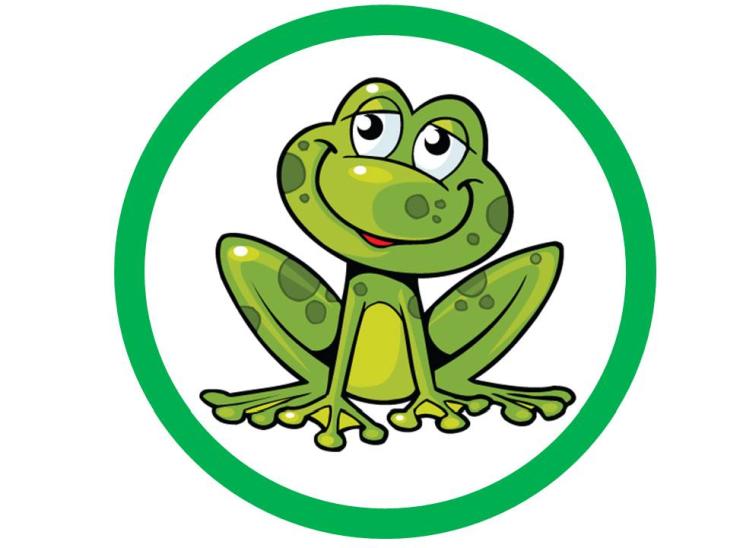 Temat dnia: Skąd się bierze prąd?Witajcie drogie dzieci. Jak myślicie skąd się bierze prąd, jak dociera do naszych domów?Są to trudne pytania, ale dzisiaj znajdziemy na nie odpowiedzi.Zobacz film pt. „Nie taki prąd straszny”.https://www.youtube.com/watch?v=LmpLrMs44VQ            Twoja wiedza na temat prądu elektrycznego jest bardzo duża.Zapamiętaj!Ważne jest oszczędzanie energii by nie marnować prąduNaturalnym źródłem energii jest wiatr, dlatego powstają wiatraki, które zamieniają energię wiatru na prąd elektryczny. Podziel wyrazy na sylaby, wymień głoski.wiatrwiatrakwiatraki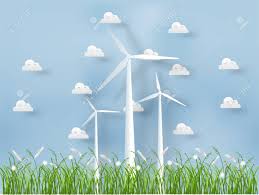 Zapraszam do zabawy ruchowej przy piosence „Alfabet warzywno- owocowy”https://www.youtube.com/watch?v=5IQBQBvgjrg„Tropimy głoskę w”- zabawa słuchowa. Dziecko wyszukuje w domu lub wymyśla przedmioty/zwierzęta/owoce/warzywa, których nazwy zaczynają się głoską „w” . Wykonaj zadania w karcie nr 1. Wiersz do ćwiczenia graficznego – kara z dn. 22.04.2020r.Naucz się III zwrotki piosenki „Ziemia wysp zielona”, utrwal I i II zwrotkę oraz refren piosenki.https://www.youtube.com/watch?v=_SKe11ntnGchttps://www.youtube.com/watch?v=-ZQTnkXpcCA„Wiatrak” – z pomocą bliskich wykonaj pracę plastyczną. Będziemy potrzebować:- rolkę po ręczniku papierowym, kwadrat wycięty z kartki A4, nożyczki, klej, pinezkę, korek lub nakrętkę od butelki. Skorzystaj z podpowiedzi.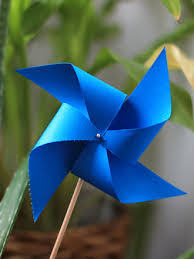 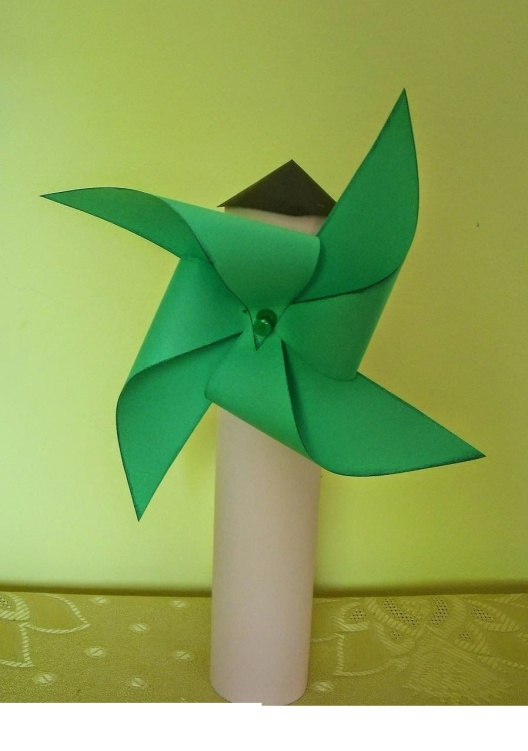 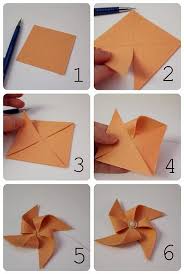 Jak wykonasz wiatrak, dmuchnij na jego skrzydła, tak żeby się kręciły, wyjdź z nim do ogrodu – zobacz jak będzie się zachowywał od wpływem wiatru.Zachęcam do różnorodnych zabaw, wykorzystujcie swoje pomysły, układajcie ciekawe budowle, rysujcie. Pamiętajcie o zabawach ruchowych (podskoki, bieg, gra w piłkę, taniec…). Myjcie ręce.Pozdrawiam serdecznie.Ewa KuśKARTA 1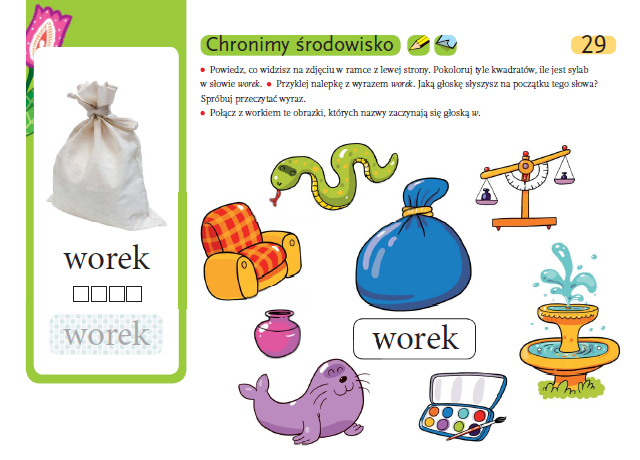 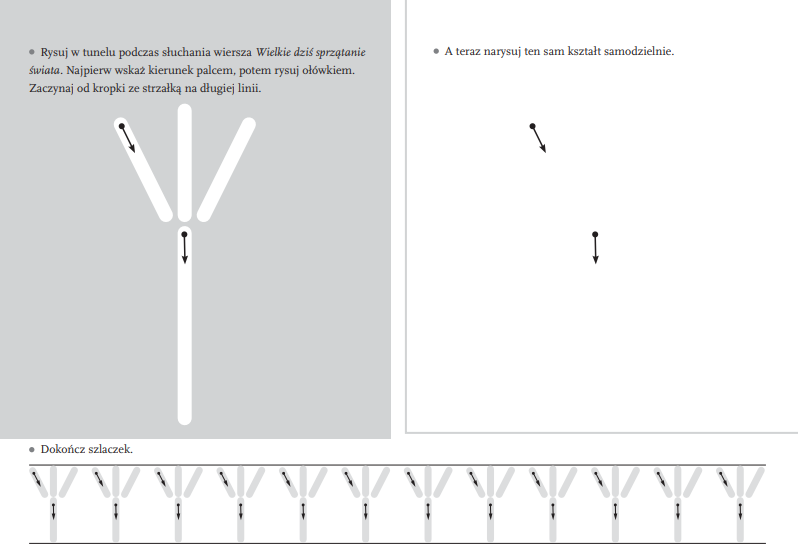 KARTA 2  Narysuj w worku swoje ulubione zabawki. Pod workiem narysuj szlaczek z figur geometrycznych: koło, kwadrat, trójkąt. Powtarzaj rytm.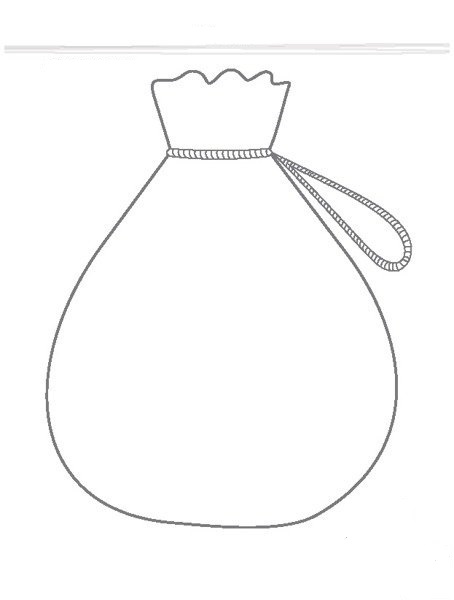 